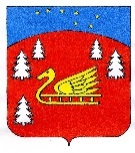 Совет депутатовмуниципального образования Красноозерное сельское поселениемуниципального образования Приозерский муниципальный районЛенинградской области.                                                            Р Е Ш Е Н И Е               В соответствии с областным законом от 11.03.2008 № 14-оз «О правовом регулировании муниципальной службы», C целью приведения положения муниципального образования Красноозерное сельское поселение муниципального образования Приозерский муниципальный район Ленинградской области в соответствии с действующим законодательством,  Совет депутатов муниципального образования Красноозерное сельское поселение муниципального образования Приозерский муниципальный район Ленинградской области (далее – Совет депутатов) РЕШИЛ:1.  Внести в решение Совета депутатов муниципального образования Красноозерное сельское поселение от 17.06.2014 №159 «Об утверждении Положения о конкурсной комиссии и о порядке проведения конкурса на замещение должности главы администрации муниципального образования Красноозерное сельское поселение муниципального образования Приозерский муниципальный район Ленинградской области следующие изменения:1.1 Пункт 3 части 4 «Условия проведения конкурса»  изложить в следующей редакции:« Кандидаты на должность главы администрации должны соответствовать следующим требованиям:-являться гражданином Российской Федерации и не иметь гражданства иностранного государства (иностранных государств), за исключением случаев, когда в соответствии с международным договором Российской Федерации иностранный гражданин имеет право находиться на муниципальной службе;-иметь высшее профессиональное образование не ниже уровня специалитета, магистратуры,;-быть полностью дееспособным;-иметь возраст не моложе 25 лет и не старше 65 лет;-не иметь вступившего в законную силу приговора суда, в соответствии с которым претенденту назначено наказание, исключающее возможность исполнения им должностных обязанностей по должности главы администрации;-иметь не менее четырех лет стажа муниципальной службы или не менее пяти лет стажа работы по специальности, направлению подготовки;-обладать необходимыми знаниями: Конституции Российской Федерации; Устава Ленинградской области; устава муниципального образования Красноозерное сельское поселение муниципального образования Приозерский муниципальный район Ленинградской области; федеральных и областных законов, регулирующих общие принципы организации представительных и исполнительных органов государственной власти субъекта Российской Федерации, организации местного самоуправления, муниципальной службы; форм планирования и контроля деятельности организации; методов оценки эффективности деятельности организации и методов управления персоналом; организации документооборота; правил внутреннего трудового распорядка, а также делового этикета;-обладать необходимыми навыками: руководящей работы; оперативного принятия и реализации управленческих решений, прогнозирования их последствий; управления персоналом; ведения деловых переговоров; публичного выступления;-не иметь заболеваний, препятствующих поступлению на муниципальную службу или ее прохождению, подтвержденных заключением медицинского учреждения;Участие одного кандидата в проведении конкурса допускается.»2.Опубликовать настоящее решение в средствах массовой информации и на официальном сайте администрации муниципального образования Красноозерное сельское поселение http://krasnoozernoe.ru/.           3. Решение вступает в силу с момента его опубликования.          4. Контроль за исполнением данного Решения оставляю за собой.Глава муниципального образования                                              	       М.И. КаппушевИсп.Викторова С.А. 8 (813 79) 67-422Разослано: Дело-1; Сайт администрации -1; «ЛЕНОБЛИНФОРМ»-1.      « 05  »   ноября 2019 года      № 13О внесении изменений в решение Совета депутатов муниципального образования  Красноозерное сельское поселение от 17.06.2014 №159 «Об утверждении Положения о конкурсной комиссии и о порядке проведения конкурсана замещение должности главы администрациимуниципального образования Красноозерное сельское поселение муниципального образования Приозерский муниципальный район Ленинградской области»